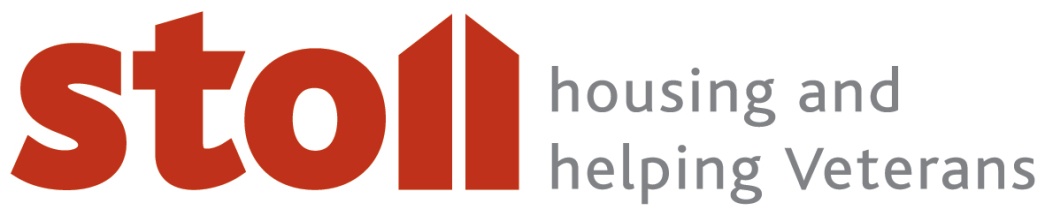 Job DescriptionProperty Services Assistant (Cleaner)Location:	446 Fulham Road, London SW6 1DT but will required to travel to other Stoll-owned or managed properties in order to fulfil their duties.Responsible to: 	Property Services Manager Role purpose To provide a good quality and efficient cleaning service to all internal communal areas, community and office facilities at Stoll housing developments. To assist when needed on external grounds work and cleaning when requiredKey Responsibilities Customer FocusCleaning of all internal communal areas of residential blocks, community and office facilities in accordance with an agreed rota and specification.Cleaning and preparation of guest rooms for occupation.Assistance with the delivery of Stoll letters or circulars as requiredAssistance with cleaning or domestic tasks in individual properties as may be required from time to time.Support community events and meetings at Stoll developmentsTeamworkThe postholder must be reliable, punctual and dependable as this is an important service for both residents and staff, must be able to work independently and clearly know their objective. Contribute positively to working in a team and across Stoll to deliver quality services to tenants/residents Maximise own personal development by positively contributing to induction, supervision, training, appraisal and team meetingsAct in a professional manner while on duty and when representing Stoll Quality and regulatory complianceContinuously look to improve the quality of the cleaning service responding positively to customer feedback and complaintsMaintain confidentiality of records and information relating to tenants and staff in accordance with Stoll’s Confidentiality PolicyWork respectfully with colleagues, residents and visitors of diverse ages, backgrounds, capabilities, culture and ethnicity  Health and SafetyWork in accordance with Stoll policy and legislative requirements for health and safety and report any accidents or potential accidents and near missesBe mindful of personal safety at all timesOther Carry out any other reasonable duties as required by the Property Services ManagerBe able to travel daily between Stoll sites as required by car, public transport or any other means. May sometimes be required to clean or assist with empty residencesPerson SpecificationProperty Services AssistantExperiencePrevious experience in a cleaning/caretaking roleAn understanding of, and commitment to, the aims and ethos of StollKnowledgeAwareness of Health and Safety issues in relation to cleaningAbility to communicate effectively to tenants, some of whom are elderly and/or vulnerableAbility to deal with situations where  customers are unhappy or distressed calmly and professionallyAble to work proactively within a team and keep colleagues informed of issues and concernsCore CompetenciesCustomer focusA passion to support vulnerable VeteransUnderstands the challenges faced by ex-Service men and womenProvides excellent service delivery to both internal and external customers, responding promptly and effectively at all timesCommunication Communicates information clearly and concisely, both orally and in writing, with a wide range of audiences both formal and informalInforms colleagues of successes, challenges and developmentsTeam working Works well with Colleagues, Trustees, Residents and external stakeholders Applies the spirit of “mucking in”, helping colleagues when neededSupport of Equality and DiversityTreats all people with respectUpholds Stoll’s equality and diversity standards and promotes individuality, equality and community at all timesDelivers a High Quality of WorkProduces accurate, thorough, and professional workPlans and manages own work load, working flexibly to meet changing work priorities and demandsMaintains excellent timekeeping standards, managing appointments and meetings effectively and planning well in advanceDelivers tasks set through planning and supervisionTakes responsibility for own work, including errors Utilises Stoll IT systems to manage emails, calendars and data effectivelyCommitment to Health & SafetyUnderstands how to work safelyUnderstands how to respond to a safeguarding incident and reacts accordinglyManages their own health and wellbeing, recognising when to ask for extra supportFrontline CompetenciesWorking with CustomersA focus on maximising the independence of our Customers in all interventionsA focus on delivering a holistic service to Customers at all times, focusing on the person as well as their situationThe ability to regularly motivate and inspire Customers to improve their life situationThe ability to deal with customers exhibiting difficult or challenging behaviour in a positive wayAn understanding of support issues particularly relating to VeteransCommunicationThe ability to communicate effectively with all CustomersHealth and SafetyAn understanding of how to safeguard vulnerable adults and childrenThe consistent application of appropriate boundaries when working with CustomersI have read this job description and person specification; I have discussed it with my line manager and understand the requirements of the role.Name:Signature:Date: